Dodavatel:Centrum grafických papírů s.r.o.Na Letné 113/177900 Olomouc05255091MUZEUM UMĚNÍ OLOMOUCstátní příspěvkováorganizaceDenisova 47, 771 11 Olomoucxxxxwww.muo.czČÍSLO OBJEDNÁVKY	NIPEZ	ID	V OLOMOUCI0003/9/2023	22462-Reklamní	MUOLX001YMDS	05.09.2023materiályObjednáváme u Vás dárkový merch: složka na A4 (s vnitřní kapsou), přebal na knihu, záložku do knihy (tvarovaná digitálně), samolepky s ražbou iniciály dle dodané cenové nabídky.BANKOVNÍ SPOJENÍ:xx xxČíslo účtuxxBIC (SWIFT): xxIBAN: xxIČ: 75079950VYŘIZUJE:xxPředpokládaná hodnota: 65 000,00 KčxxDěkujiMgr. Ondřej Zatloukalředitel Muzea umění OlomoucNa fakturu prosím uveďte číslo objednávkyÚČEL ZDŮVODNĚNÍ NÁKUPU:Dárkový merchPODPIS SCHVALUJÍCÍHO:(vedoucí oddělení, referátu, odboru) xxPODPIS SPRÁVCE ROZPOČTU: potvrzuji, že jsem prověřil(a) připravovanou operaci ustan.§ 13 vyhlášky 416/2004 Sb.INDIVIDUÁLNÍ PŘÍSLIB KČ bez DPH:s DPH: 65 000,00 Kčxxdatum a podpisDotaceNahráno - Otevřeno. Digitalizace, zpřístupnění a edukativní využití uměleckých sbírek v paměťových institucích“, číslo projektu: KU-CH1-075 VÝSTAVASchvalujícíDatum: 5.9.2023 15:50:38xEkonomDatum: 7.9.2023 10:51:04xPříkazce operaceDatum: 7.9.2023 11:17:53xx	“X1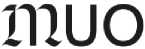 Správce rozpoDatum: 7.9.20x